ПРОЕКТ СОВЕТ ДЕПУТАТОВ НОВОМОНОШКИНСКОГО   СЕЛЬСОВЕТАЗАРИНСКОГО   РАЙОНА   АЛТАЙСКОГО КРАЯ	   Р Е Ш Е Н И Е          00.00.2019									 		  № 00с. НовомоношкиноВ соответствии с изменениями, внесенными Федеральным законом от 30.10.2018 №387 в ст. 28 Федерального закона «Об общих принципах организации местного самоуправления в Российской Федерации» от 06.10.2003№ 131-ФЗ, совет депутатов Новомоношкинского сельсовета Заринского района Алтайского краяРЕШИЛ:1. Внести в Положение «О публичных слушаниях в муниципальном образовании Новомоношкинский сельсовет Заринского района Алтайского края», принятое решением Совета депутатов Новомоношкинского сельсовета Заринского района Алтайского края от 18 ноября 2005 г. № 23 следующие изменения и дополнения:- пункт 1 статьи 4 после слов «глава Новоманошкинского сельсовета» дополнить: «глава Администрации Новомоношкинского сельсовета Заринского района Алтайского края, осуществляющий свои полномочия на основе контракта».- пункт 1 статьи 5 после слов «назначаются решением Совета депутатов» дополнить: «а по инициативе главы муниципального образования или главы местной администрации, осуществляющего свои полномочия на основе контракта, - главой муниципального образования».2. Настоящее решение обнародовать на информационном стенде Администрации Новомоношкинского сельсовета Заринского района Алтайского края.3. Контроль за исполнением настоящего решения возложить на постоянную комиссию Совета депутатов Новомоношкинского сельсовета по социально-правовым вопросам.Глава сельсовета                                                                           Л.П. КожевниковаО внесении изменений и дополнений в Положение, принятое Решением Совета депутатов Новоманошкинского сельсовета от 18 ноября 2005 года № 23 «О публичных слушаниях в муниципальном образовании Новоманошкинский сельсовет Заринского района Алтайского края»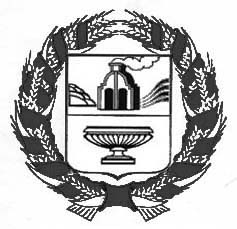 